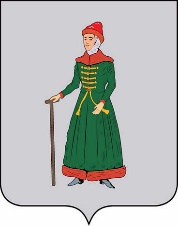 ДУМАСТАРИЦКОГО  МУНИЦИПАЛЬНОГО  ОКРУГАТВЕРСКОЙ  ОБЛАСТИРЕШЕНИЕ    14.12.2022                                        г. Старица                                                   № 53О переименовании отдела образования администрации Старицкого района Тверской области В соответствии со статьей 41 Федерального закона от 06.10.2003 № 131-ФЗ   «Об общих принципах организации местного самоуправления в Российской Федерации», решением Думы Старицкого муниципального округа Тверской области от 09.12.2022  №  37 «О структуре Администрации Старицкого муниципального округа Тверской области»,ДУМА СТАРИЦКОГО МУНИЦИПАЛЬНОГО ОКРУГА ТВЕРСКОЙ ОБЛАСТИ РЕШИЛА:1. Переименовать отдел образования Администрации Старицкого района                                        (ИНН 6942001673, ОГРН 1026901852680, местонахождение: 171360, Тверская область,                             г. Старица, ул. Ленина, д. 42) в отдел образования Администрации Старицкого муниципального округа. 2. Утвердить Положение об отделе образования Администрации Старицкого муниципального округа Тверской области (прилагается).3. Настоящее решение вступает в силу со дня подписания, подлежит официальному опубликованию в газете «Старицкий вестник» и размещению на официальном сайте Старицкого муниципального округа в информационно-телекоммуникационной сети Интернет.ГлаваСтарицкого муниципального округа						    С.Ю. ЖуравлёвПриложениек решению Думы Старицкого муниципального округа  Тверской области                                                  от  14.12.2022   № 53ПОЛОЖЕНИЕоб отделе образования Администрации Старицкого муниципального округа Тверской областиОбщие положения1.1. Отдел образования Администрации Старицкого муниципального округа Тверской области (далее - Отдел образования) является структурным подразделением Администрации Старицкого муниципального округа Тверской области.1.2. Отдел образования в своей деятельности руководствуется Конституцией Российской Федерации, Федеральным законом от 29 декабря 2012 года № 273-ФЗ «Об образовании                              в Российской Федерации», Федеральным законом от 06.10.2003 года № 131-ФЗ «Об общих принципах организации местного самоуправления в Российской Федерации», законами Тверской области, указами и распоряжениями Президента Российской Федерации, постановлениями и распоряжениями Правительства Российской Федерации, Губернатора и Правительства Тверской области, приказами Министерства образования Российской Федерации и Министерства образования Тверской области, Уставом Тверской области, Уставом Старицкого муниципального округа, решениями Думы Старицкого муниципального округа, постановлениями и распоряжениями Администрации Старицкого муниципального округа, настоящим положением и другими нормативными, организационно распорядительными и методическими документами.1.3. Отдел образования является муниципальным казенным учреждением, осуществляет управление и контроль в сфере образования.1.4. Отдел образования является юридическим лицом, имеет на безвозмездной основе помещения из нежилого фонда, самостоятельный баланс, лицевые и иные счета в органах казначейства, финансовых органах Старицкого муниципального округа, имеет гербовую круглую печать с собственным наименованием, штамп, бланки с официальными символами для оформления документов и официальных писем, банковские реквизиты, собственный сайт и адрес электронной почты, может быть истцом и ответчиком в суде общей юрисдикции,                       а также в арбитражном суде.1.5. Отдел образования отвечает по своим обязательствам в пределах находящихся в его распоряжении денежных средств.         1.6. Отдел образования открывает и закрывает лицевые и иные счета по письменному согласованию с финансовым отделом Администрации Старицкого муниципального округа.         1.7. Отдел образования финансируется из районного бюджета Старицкий муниципальный округ на основе бюджетной сметы.         1.8. Отдел образования осуществляет свою деятельность во взаимодействии                                       с муниципальными образовательными организациями, структурными подразделениями и должностными лицами Администрации Старицкого муниципального округа с депутатами Думы Старицкого муниципального округа, Министерством образования Тверской области, другими организациями и учреждениями сферы образования Тверской области.        1.9. В целях реализации своих полномочий Отдел образования принимает правовые акты в форме приказов. Приказы, принятые Отделом образования в пределах его компетенции, являются обязательными для исполнения всеми муниципальными образовательными организациями, находящимися в ведении Отдела образования.Отдел образования осуществляет функции и полномочия учредителя                                  в отношении подведомственных образовательных организаций Старицкого муниципального округа (далее - образовательные организации), указанных в пункте 5.3 настоящего положения.Полное наименование: Отдел образования Администрации Старицкого муниципального округа Тверской области.Сокращенное наименование: Отдел образования Администрации Старицкого муниципального округа.Юридический и фактический адрес Отдела образования: 171360, Тверская область, г. Старица, ул. им. Ленина, д. 42, этаж 2.2. Цели и задачи Отдела образованияНа Отдел образования возлагается решение вопросов местного значения в сфере образования, отнесённых к компетенции Старицкого муниципального округа законодательством Российской Федерации, законодательством Тверской области, решениями органов местного самоуправления Старицкого муниципального округа.Задачами Отдела образования являются:формирование и реализация муниципальной политики в сфере образования в соответствии с основными принципами государственной образовательной политики, направленной на удовлетворение потребностей граждан в получении доступного и качественного образования, сохранение и развитие единого образовательного пространства;осуществление руководства системой подведомственных образовательных организаций;организация предоставления общедоступного и бесплатного дошкольного, начального общего, основного общего, среднего общего образования по основным общеобразовательным программам, за исключением полномочий по финансовому обеспечению реализации основных общеобразовательных программ в соответствии с федеральными государственными образовательными стандартами, отнесённых к полномочиям органов государственной власти субъектов Российской Федерации, организация предоставления дополнительного образования детей (за исключением предоставления дополнительного образования детей, финансовое обеспечение которого осуществляется органами государственной власти Тверской области);организация предоставления дополнительного образования детей в муниципальных образовательных организациях (за исключением дополнительного образования детей, финансовое обеспечение которого осуществляется органами государственной власти субъекта Российской Федерации);создание условий для осуществления присмотра и ухода за детьми, содержания детей в муниципальных образовательных организациях;создание, реорганизация, ликвидация муниципальных образовательных организаций (за исключением создания органами местного самоуправления муниципальных районов муниципальных образовательных организаций высшего образования), осуществление функций и полномочий учредителей муниципальных образовательных организаций;2.2.7. координация инновационной и исследовательской деятельности, воспитательной работы образовательных организаций;2.2.8. оказание методической поддержки образовательным организациям по вопросам, связанным с организацией образовательного процесса;2.2.9. оказание помощи при подготовке документов на получение лицензии на осуществление образовательной деятельности, для проведения государственной аккредитации образовательной деятельности;2.2.10. учёт детей, подлежащих обучению по образовательным программам дошкольного, начального общего, основного общего, среднего общего образования, закрепление образовательных организаций за конкретными территориями Старицкого муниципального округа; 2.2.11. организация отдыха, оздоровления и занятости детей и подростков в летний период, в пределах своих полномочий;учёт детей, направленных на отдых в организации отдыха и оздоровления детей;2.2.13. координация работы образовательных организаций, связанной с организацией поддержки детей, оказавшихся в трудной жизненной ситуации, с предупреждением безнадзорности, беспризорности, профилактикой правонарушений несовершеннолетних, в пределах своих полномочий;2.2.14. решение вопросов местного значения в сфере образования, а также осуществление отдельных государственных полномочий в сфере образования, переданных органам местного самоуправления федеральными законами и законами Тверской области;2.2.15. обеспечение кадровой политики в области образования, направленной на повышение квалификации и аттестации педагогических и руководящих работников подведомственных образовательных организаций;2.2.16. осуществление контрольной деятельности за соблюдением подведомственными образовательными организациями действующего законодательства в сфере образования, ведомственного контроля за соблюдением трудового законодательства и иных нормативных правовых актов, содержащих нормы трудового права, ведомственного контроля в сфере закупок товаров, работ, услуг для обеспечения муниципальных нужд;2.2.17. планирование и выполнение мероприятий, направленных на развитие и оптимизацию сети муниципальных образовательных организаций всех типов;участие в реализации муниципальных программ;2.2.19. разработка муниципальных правовых актов в пределах своей компетенции.3. Функции и полномочия Отдела образованияОтдел образования в соответствии с его задачами осуществляет следующие функции и полномочия:разрабатывает, представляет главе Старицкого муниципального округа проекты муниципальных правовых актов, регулирующих вопросы функционирования и развития системы образования Старицкого муниципального округа, и обеспечивает условия для реализации принятых муниципальных правовых актов;разрабатывает, координирует и реализует мероприятия программы развития муниципальной системы образования;прогнозирует и планирует развитие сети муниципальных образовательных организаций для обеспечения образовательных потребностей граждан, проживающих на территории Старицкого муниципального округа, вносит предложения главе Старицкого муниципального округа по созданию, реорганизации и ликвидации образовательных организаций и реализует принятые решения;участвует в создании межведомственной комиссии по проведению экспертизы последствий принятия решения о реорганизации (ликвидации) образовательной организации для обеспечения жизнедеятельности, образования, воспитания и развития детей;организует работу комиссий по приемке образовательных организаций к новому учебному году;изучает и контролирует деятельность образовательных организаций;взаимодействует с Министерством образования Тверской области, региональным центром обработки информации Тверской области, подведомственными образовательными организациями по организации государственной (итоговой) аттестации в пределах своей компетенции;обеспечивает организацию перевода обучающихся для продолжения обучения, с согласия родителей (законных представителей), в другие образовательные организации соответствующего типа в случае прекращения деятельности образовательной организации, имеющей государственную аккредитацию, а также в случае аннулирования соответствующей лицензии, лишения образовательной организации государственной аккредитации, истечения срока действия свидетельства о государственной аккредитации;обеспечивает получение несовершеннолетними обучающимися общего образования, отчисленных из образовательных организаций в качестве меры дисциплинарного взыскания;оказывает помощь родителям несовершеннолетних обучающихся в воспитании детей, охране и укреплении их физического и психического здоровья, развитии индивидуальных способностей и необходимой коррекции нарушений и развития;принимает меры совместно с комиссией по делам несовершеннолетних и защите их прав по продолжению освоения несовершеннолетним, достигший возраста пятнадцати лет, образовательной программы основного общего образования в иной форме обучения и с его согласия по трудоустройству, по согласию родителей (законных представителей) несовершеннолетнего обучающегося;	разрешает прием детей в образовательную организацию на обучение по образовательным программам начального общего образования в возрасте менее шести лет и шести месяцев при отсутствии противопоказаний по состоянию здоровья и старше возраста восьми лет;решает вопрос об устройстве ребенка в другую образовательную организацию при отказе по причине отсутствия свободных мест в заявленной родителями организации;рассматривает результаты независимой оценки качества образования и учитывает результаты при выработке мер по совершенствованию образовательной деятельности и оценке деятельности руководителей подведомственных организаций, осуществляющих образовательную деятельность;организует в пределах своей компетенции отдых и занятость детей в каникулярное время; организует и проводит массовые мероприятия (олимпиады, спартакиады, соревнования и др.); согласовывает открытие в общеобразовательных организациях специальных (коррекционных) классов для обучающихся с ограниченными возможностями здоровья;приостанавливает приносящую доход деятельность образовательной организации, предусмотренную уставом, если она идёт в ущерб образовательной деятельности, до решения суда по этому вопросу;ведёт учёт детей, нуждающихся в предоставлении мест в муниципальных дошкольных образовательных организациях;участвует в работе комиссии по делам несовершеннолетних и защите их прав;координирует работу образовательных организаций по профилактике безнадзорности и правонарушений несовершеннолетних, взаимодействие образовательных организаций с организациями, учреждениями, ведомствами по данному направлению работы;3.22. координирует деятельность образовательных организаций, направленную на обеспечение условий безопасного функционирования образовательных организаций, лагерей с дневным пребыванием детей;3.23.  координирует работу по созданию условий для осуществления присмотра и ухода за детьми, содержанию детей в образовательных организациях, реализующих программу дошкольного образования;3.24.  координирует работу образовательных организаций по обеспечению питания;3.25. координирует работу образовательных организаций по обеспечению условий для организации медицинского обслуживания обучающихся в образовательных организациях;3.26. координирует работу образовательных организаций по выполнению правил пожарной безопасности и гражданской обороны в образовательных организациях;3.27. вносит предложения по формированию программ Старицкого муниципального округа в части с строительства, реконструкции и капитального ремонта зданий и сооружений муниципальных образовательных организаций;3.28. координирует работу образовательных организаций по обеспечению содержания их зданий и сооружений, обустройству прилегающих к ним территорий;3.29.  осуществляет совместно с комитетом по управлению имуществом Администрации Старицкого муниципального округа контроль за целевым и эффективным использованием и списанием муниципального имущества, находящегося на балансе муниципальных образовательных организаций;3.30. готовит проект экспертного заключения об оценке последствий принятого решения об изменении назначения или о ликвидации объекта социальной инфраструктуры для детей, являющегося муниципальной собственностью;3.31. разрабатывает предложения по формированию бюджета Старицкого муниципального округа в части расходов на образование в соответствии с действующими нормативами и социальными стандартами, анализирует исполнение бюджета по разделу «Образование»; 3.32. выполняет функции заказчика в соответствии с Федеральным законом Российской Федерации от 05.04.2013 года № 44-ФЗ «О контрактной системе в сфере закупок товаров, работ, услуг для обеспечения государственных и муниципальных нужд»;3.33. вносит в установленном порядке предложения по финансированию муниципальных программ и планов мероприятий, распределению финансовых средств, предусмотренных в бюджете Старицкого муниципального округа на их реализацию;3.34. направляет в установленном порядке предложения в программу социально- экономического развития Старицкого муниципального округа;3.35. осуществляет сбор статистических данных, информации о деятельности подведомственных образовательных организаций, выполняет отчёты;3.36. осуществляет полномочия учредителя и распорядителя бюджетных средств, определённых действующим законодательством, а также финансово-экономическое обеспечение деятельности образовательных организаций:а)	составление бюджетной росписи, распределение лимитов бюджетных обязательств по подведомственным получателям бюджетных средств и исполнение соответствующей части бюджета Старицкого муниципального округа;б)	мониторинг финансово-хозяйственной деятельности образовательных организаций: учёт кредиторской и дебиторской задолженности;в)	утверждает планы финансово-хозяйственной деятельности подведомственных образовательных организаций и согласовывает внесение необходимых изменений в утвержденные планы финансово-хозяйственной деятельности;г)	в установленном порядке доводит до образовательных организаций данные о размерах ассигнований и лимитах, выделяемых за счёт средств муниципального и областного бюджетов;д)	организует финансирование деятельности образовательных организаций и летней оздоровительной кампании;3.37. определяет порядок и условия оплаты и стимулирования труда работников (рабочих) Отдела образования в соответствии с Положением о порядке и условиях оплаты и стимулирования труда работников муниципального учреждения отдела образования Администрации Старицкого муниципального округа, принимает решение о стимулировании работников (рабочих) отдела образования, не являющихся муниципальными служащими, определяет условия и порядок осуществления выплат стимулирующего характера руководителям подведомственных образовательных организаций;3.38.  при ликвидации образовательной организации направляет денежные средства и иные объекты муниципальной собственности на цели развития сферы образования Старицкого муниципального округа;3.39. координирует деятельность образовательных организаций по разработке образовательных программ, работе методических объединений педагогов;3.40. организует сбор, обработку и предоставление населению Старицкого муниципального округа в доступных формах информации об образовательных услугах и муниципальных  образовательных организациях, предоставляющих их;3.41. осуществляет предоставление муниципальных услуг, в том числе в электронном виде, соответствии с разработанными административными регламентами;3.42. осуществляет работу с общественными организациями и средствами массовой информации по вопросам образования;3.43. готовит проекты муниципальных правовых актов Администрации Старицкого муниципального округа по вопросам образования в рамках своих полномочий;3.44. анализирует состояние кадрового обеспечения муниципальных образовательных организаций, прогнозирует потребность в кадрах на перспективу, формирует заявку на повышение их квалификации, подаёт информацию об имеющихся вакансиях в Министерство образования Тверской области, осуществляет формирование резерва на замещение должностей руководителей;3.45. организует работу по повышению квалификации работников аппарата, структурных подразделений отдела образования;3.46. координирует работу по проведению аттестации педагогических работников, взаимодействует с региональным оператором по вопросам аттестации педагогических работников;3.47. вносит предложения по дифференциации заработной платы, установлению стимулирующих выплат руководящим работникам муниципальных образовательных организаций;3.48. готовит ходатайства по представлению к государственным наградам и присвоению почётных званий, награждению педагогических работников грамотами и благодарностями Министерства образования Российской Федерации, Министерства образования Тверской области, Губернатора Тверской области, Законодательного Собрания Тверской области, Администрации Старицкого муниципального округа, осуществляет награждение Почетной грамотой и Благодарностью Отдела образования;3.49. осуществляет обработку персональных данных работников (рабочих) Отдела образования и подведомственных образовательных организаций с целью реализации права на труд, права на пенсионное обеспечение и медицинское страхование с целью осуществления возложенных на Отдел образования функций, полномочий и обязанностей;3.50. осуществляет иные полномочия в сфере образования, предусмотренные законодательством Российской Федерации, Тверской области и нормативными правовыми актами муниципального образования «Старицкий муниципальный округ».4. Права Отдела образованияОтдел образования имеет следующие права:запрашивать и получать в установленном законодательством порядке от органов государственной власти, органов местного самоуправления, юридических и физических лиц информацию по вопросам, относящимся к компетенции Отдела образования;представлять по поручению главы Старицкого муниципального округа интересы Старицкого муниципального округа на федеральном, региональном и муниципальном уровнях в части вопросов, находящихся в ведении Отдела образования; вносить предложения в Администрацию Старицкого муниципального округа по вопросам образовательной политики и повышению качества оказываемых образовательных услуг на территории Старицкого муниципального округа;вносить предложения в Администрацию Старицкого муниципального округа по вопросам создания, реорганизации и ликвидации муниципальных образовательных организаций;принимать участие в социально-педагогической экспертизе проектов и программ, разработанных организациями в области образования;осуществлять контроль:а)	за выполнением принятых решений органов государственной власти Тверской области и органов местного самоуправления Старицкого муниципального округа по вопросам образования;б) за реализацией муниципальных программ, планов мероприятий системы образования;в)	за качеством образовательных услуг, оказываемых подведомственными образовательными организациями;г) за соблюдением трудового законодательства и иных нормативных правовых актов, содержащих	нормы трудового	права, подведомственными образовательными организациями;д) в сфере закупок товаров, работ, услуг для обеспечения муниципальных нужд;е) за деятельностью подведомственных образовательных организаций и их руководителей по вопросам организации предоставления дошкольного, начального общего, основного общего, среднего общего, и дополнительного образования;заключать договоры (соглашения) о сотрудничестве и совместной деятельности по вопросам образования, в соответствии с законодательством Российской Федерации;вести издательскую деятельность;осуществлять финансовую, планово-экономическую, производственную и иную деятельность, не запрещённую	законодательством Российской Федерации и предусмотренную данным положением;организовывать проведение массовых мероприятий по вопросам образования (конференции, семинары, совещания и др.), организовывать обмен педагогическим опытом специалистов всех уровней;привлекать в установленном порядке для обеспечения деятельности Отдела образования научные и специализированные организации, специалистов к решению проблем, относящихся к ведению Отдела образования;создавать в установленном порядке коллегиальные органы (советы, комиссии, экспертные и рабочие группы) для решения вопросов, относящихся к компетенции Отдела образования;представлять в установленном порядке документы для награждения работников системы образования государственными и ведомственными наградами, осуществлять от имени Отдела образования награждение работников муниципальных образовательных организаций грамотами, дипломами, ценными подарками и премиями, объявление благодарности;приостанавливать действия локальных правовых актов руководителей подведомственных образовательных организаций, противоречащих действующему законодательству, давать рекомендации по отмене указанных актов;вносить предложения в администрацию Старицкого муниципального округа по совершенствованию работы Отдела образования, оптимизации его структуры, кадровой политики, улучшению условий труда и быта работников Отдела образования;заключать договоры с юридическими и физическими лицами в целях выполнения возложенных на Отдел образования функций;4.17. выполнять функции работодателя в отношении работников Отдела образования и руководителей подведомственных муниципальных образовательных организаций:а) осуществлять приём и увольнение руководителей подведомственных муниципальных образовательных организаций по согласованию с учредителем;б) осуществлять аттестацию руководителей подведомственных муниципальных образовательных организаций, подлежащих аттестации, в установленном порядке;в) вести кадровую работу.5. Организационная структура Отдела образованияОрганизационная структура и штатное расписание Отдела образования формируются заведующим отделом образования Администрации Старицкого муниципального округа с учётом целей и задач Отдела образования в пределах ассигнований на оплату труда.Отдел образования состоит из структурных подразделений:аппарат Отдела образования (заведующий, заместитель заведующего и специалисты);отдел бухгалтерского учета и отчетности (отдел БУ и О).5.3. В сферу деятельности Отдела образования входят подведомственные ему муниципальные образовательные организации Старицкого муниципального округа следующих типов:а) дошкольные образовательные учреждения:б)	общеобразовательные учреждения начального общего, основного общего, среднего общего образования;в)	муниципальное учреждение дополнительного образования детей.Аппарат Отдела образования осуществляет свою деятельность в соответствии с должностными инструкциями.Отдел бухгалтерского учета и отчетности осуществляет свою деятельность в соответствии с Положением о бухгалтерии, утверждаемым приказом заведующего Отделом образования, осуществляет бухгалтерское обслуживание финансово-хозяйственной деятельности Отдела образования и подведомственных образовательных организаций в соответствии с требованиями Федерального закона от 06 декабря 2011 года № 402-ФЗ «О бухгалтерском учете», договоров на бухгалтерское обслуживание подведомственных образовательных организаций и других нормативных правовых актов, устанавливающих правила бухгалтерского и налогового учёта.Бухгалтерское обслуживание финансово-хозяйственной деятельности подведомственных образовательных организаций, имеющих собственные бухгалтерии, осуществляется бухгалтерией подведомственного образовательного учреждения.6. Организация деятельности Отдела образованияОтдел образования взаимодействует с муниципальными образовательными организациями, строит свои отношения с ними на принципах делового сотрудничества, их самостоятельности и ответственности перед органами местного самоуправления Старицкого муниципального округа.Для обеспечения согласованных действий заинтересованных органов, решения определенных задач Отделом образования могут создаваться комиссии.Создание, реорганизация и ликвидация комиссий, учреждение их персонального состава осуществляется приказом заведующего отделом образования. Компетенция комиссий, сфера деятельности и полномочия определяются положениями о них.Отдел образования в установленном порядке представляет государственную статистическую отчетность, ведёт бухгалтерский учёт и отчётность по нему.Делопроизводство, хранение и передача в архив документов Отдела образования осуществляется в соответствии с утверждённой номенклатурой дел и инструкцией по делопроизводству.Руководство Отделом образования осуществляет заведующий отделом образования администрации Старицкого муниципального округа (далее - заведующий отделом), который назначается на должность и освобождается от должности распоряжением Администрации Старицкого муниципального округа.Заведующий отделом действует на принципах единоначалия по вопросам, отнесенным законодательством Российской Федерации, муниципальными правовыми актами Старицкого муниципального округа к его компетенции.Заведующий отделом: несёт персональную ответственность за выполнение возложенных на Отдел образования задач и осуществление его функций и полномочий, планирует, организует и контролирует деятельность Отдела образования;представляет Отдел образования в федеральных, региональных органах государственной власти Тверской области и иных субъектов Российской Федерации, органах местного самоуправления Старицкого муниципального округа и иных муниципальных образований, а также в иных организациях; утверждает штатное расписание Отдела образования, согласовывает штатное расписание подведомственных образовательных организаций в пределах утверждённых бюджетных ассигнований на оплату труда;издаёт в пределах своей компетенции приказы, даёт устные указания, подлежащие обязательному исполнению структурными подразделениями и работниками Отдела образования, подведомственными образовательными организациями и их руководителями, осуществляет контроль за их исполнением;утверждает в пределах установленных полномочий нормативные правовые акты, положения, регламентирующие деятельность Отдела образования;назначает на должность и освобождает от должности работников Отдела образования (за исключением муниципальных служащих);устанавливает и распределяет обязанности между работниками Отдела образования;утверждает положения о структурных подразделениях Отдела образования, правила внутреннего распорядка, должностные обязанности работников Отдела образования, иные положения и инструкции, связанные с деятельностью Отдела образования;вносит в установленном порядке на рассмотрение администрации Старицкого муниципального округа проекты муниципальных правовых актов по вопросам образования;подписывает соглашения, договоры, финансовые и иные документы от имени Отдела образования, действует без доверенности от имени Отдела образования, представляет его интересы в организациях, судебных и иных органах;выдаёт доверенности от имени Отдела образования в порядке, установленном действующим законодательством;организует и проводит в установленном порядке совещания, заседания и другие мероприятия по обсуждению вопросов состояния и развития образования в Старицком муниципальном округе;организует подготовку и представление в установленном порядке бюджетной заявки по вопросам обеспечения деятельности подведомственных образовательных организаций и Отдела образования;накладывает дисциплинарные взыскания на работников Отдела образования и руководителей подведомственных образовательных организаций в порядке, установленном законодательством;рассматривает обращения граждан, ведёт приём граждан по вопросам, относящимся к его компетенции;осуществляет контроль за деятельностью руководителей структурных подразделений Отдела образования;участвует в заседаниях и совещаниях, проводимых главой администрации Старицкого муниципального округа и его заместителями при обсуждении вопросов, входящих в компетенцию Отдела образования;делегирует, при необходимости, отдельные полномочия, предоставленные заведующему отделом, подчиненным должностным лицам;представляет изменения и дополнения в настоящее положение в администрацию Старицкого муниципального округа;осуществляет иные полномочия в соответствии с законодательством Российской Федерации, муниципальными правовыми актами Старицкого муниципального округа.В период отсутствия заведующего отделом его обязанности исполняет заместитель заведующего отделом образования.Заместитель заведующего отделом образования и специалисты отдела образования, являющиеся муниципальными служащими, осуществляют свою деятельность в соответствии с должностными регламентами, находятся в непосредственном подчинении заведующего отделом и обеспечивают выполнение законодательных и нормативных актов в области образования.7. Ответственность Отдела образованияОтветственность Отдела образования наступает в случаях, предусмотренных действующим законодательством.Ответственность лиц, являющихся муниципальными служащими, регулируется законами Российской Федерации и Тверской области, муниципальными правовыми актами Старицкого муниципального округа о муниципальной службе, другими законодательными актами Российской Федерации и правилами внутреннего трудового распорядка Отдела образования.Ответственность лиц, не являющихся муниципальными служащими, регулируется Трудовым кодексом Российской Федерации, иными законодательными актами и правилами внутреннего трудового распорядка Отдела образования.                                       8. Финансирование и имущество Отдела образованияИсточниками финансирования Отдела образования в денежной и иных формах являются:а) регулярные и единовременные поступления от Учредителя;	б) добровольные взносы и пожертвования, в том числе имущественные;в) другие, не запрещённые законом поступления.Порядок регулярных и единовременных поступлений от Учредителя определяется бюджетной сметой Отдела образования, составляемой на каждый финансовый год и утверждаемой Администрацией Старицкого муниципального округа, в порядке, установленном действующим бюджетным законодательством Российской Федерации, муниципальными правовыми актами Старицкого муниципального округа.В бюджетной смете Отдела образования должны быть отражены все доходы, получаемые из бюджета, государственных и внебюджетных фондов.При исполнении бюджетной сметы расходование средств, полученных за счёт внебюджетных источников, осуществляется Отделом образования в соответствии с порядком, предусмотренным Бюджетным кодексом Российской Федерации и муниципальными правовыми актами Старицкого муниципального округа.Источниками формирования имущества Отдела образования являются бюджетные средства и иные источники в соответствии с действующим законодательством.При осуществлении своих функций Отдел образования использует движимое и недвижимое имущество, являющееся муниципальной собственностью Старицкого муниципального округа, и закреплённое за ним на праве оперативного управления.Отдел образования не вправе отчуждать, сдавать в аренду, залог, доверительное управление или иным способом распоряжаться закреплённым за ним имуществом и имуществом, приобретённым за счёт бюджетных средств.Имущество, приобретённое Отделом образования по договорам или иным основаниям, поступает в оперативное управление Отдела образования в порядке, установленном действующим законодательством и настоящим положением.Контроль за использованием Отделом образования, закреплённого за ним имущества, а также за расходованием бюджетных средств осуществляется уполномоченными органами в установленном порядке.                                 9. Контроль за деятельностью Отдела образованияКонтроль и проверку деятельности Отдела образования осуществляет Администрация Старицкого муниципального округа, Министерство образования Тверской области, а также организации, которым это право предоставлено в соответствии с действующим законодательством.                                                      10. Заключительные положения10.1. Внесение изменений и дополнений в настоящее положение, а также реорганизация и ликвидация Отдела образования производится в порядке, установленном законодательством Российской Федерации и муниципальными правовыми актами Старицкого муниципального округа. Данное положение вступает силу в соответствии с действующим законодательством Российской Федерации.Председатель Думы Старицкого муниципального округаН. В. Андреева